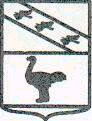 ЛЬГОВСКИЙ ГОРОДСКОЙ СОВЕТ ДЕПУТАТОВР Е Ш Е Н И Еот 29 августа 2019 года № 70Об установлении границ территорий осуществления территориального общественного самоуправления в городе ЛьговеВ соответствии с Федеральным законом от 6 октября 2003 года №131-ФЗ «Об общих принципах организации местного самоуправления в Российской Федерации», Уставом муниципального образования «Город Льгов» Курской области, Положением о территориальном общественном самоуправлении в муниципальном образовании «Город Льгов» Курской области, утвержденным Решением Льговского Городского Совета депутатов от 31 мая 2018 года №52, на основании заявлений инициативных групп граждан города Льгова Льговский Городской Совет депутатов решил:1. Установить границы территорий осуществления территориального общественного самоуправления в городе Льгове согласно Приложению 1.2. Решение вступает в силу со дня его опубликования в установленном порядке.Председатель Льговского Городского Совета депутатов                                                     Н.И. КостебеловГлава города ЛьговаКурской области                                                                             В.В. ВоробьёвПриложение 1 к Решению Льговского Городского Совета депутатов
от 29 августа 2019 года N 70ГРАНИЦЫТЕРРИТОРИЙ ОСУЩЕСТВЛЕНИЯ ТЕРРИТОРИАЛЬНОГООБЩЕСТВЕННОГО САМОУПРАВЛЕНИЯ В ГОРОДЕ ЛЬГОВЕ№ ТОСГраницы территорий (улицы, проезды, проспекты, переулки и иные территории, № домов)1.Улица Чапаева нечетная сторона с дома №1 по дом №127, четная сторона с дома №2 по дом №92/2, переулок Чапаевский с дома №1 по дом №12, улица Марата с дома №3 по дом №23/13.